A9: On My way to School                                                                           Eglwys San Samlet.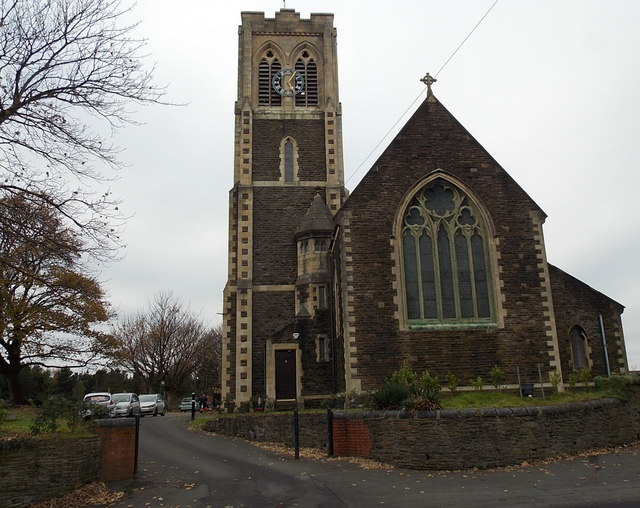 Dyma’r eglwys leol rydym yn ymweld gyda’n rheolaidd. Mae hi’n eglwys brydferth iawn					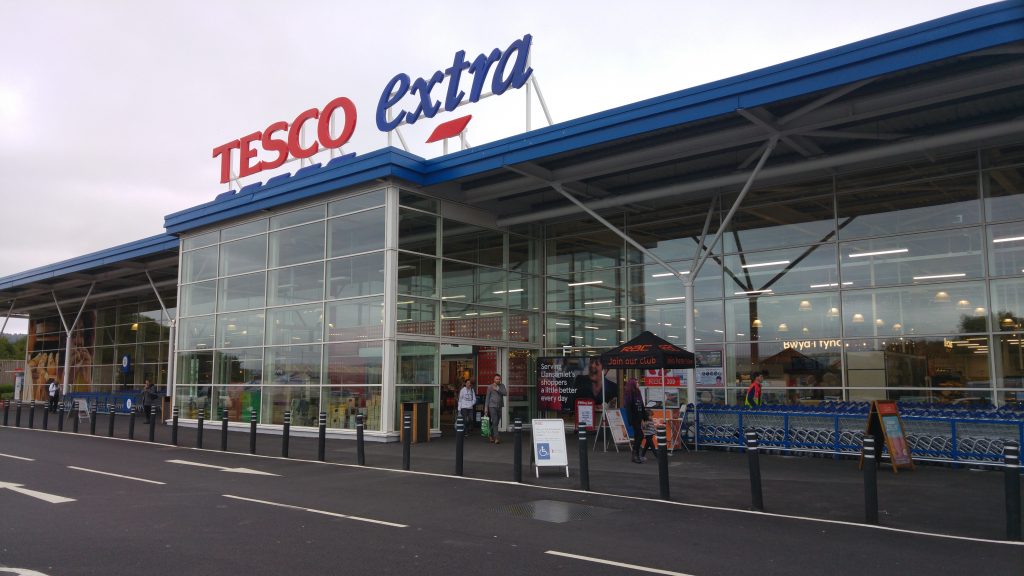 Archfarchnad TescoRydym yn siopa yma yn    wythnosol gan brynu llawer o bethau blasus.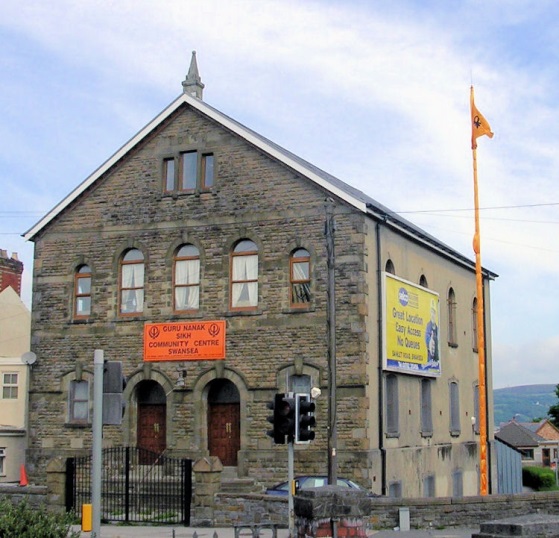   					Teml Siciaidd Guru Nanak.					Dyma’r deml sydd yn yn ein hardal ni. Mae ‘r deml yma yn un hardd iawnStadiwm pêl-droed a rygbi Y Liberty.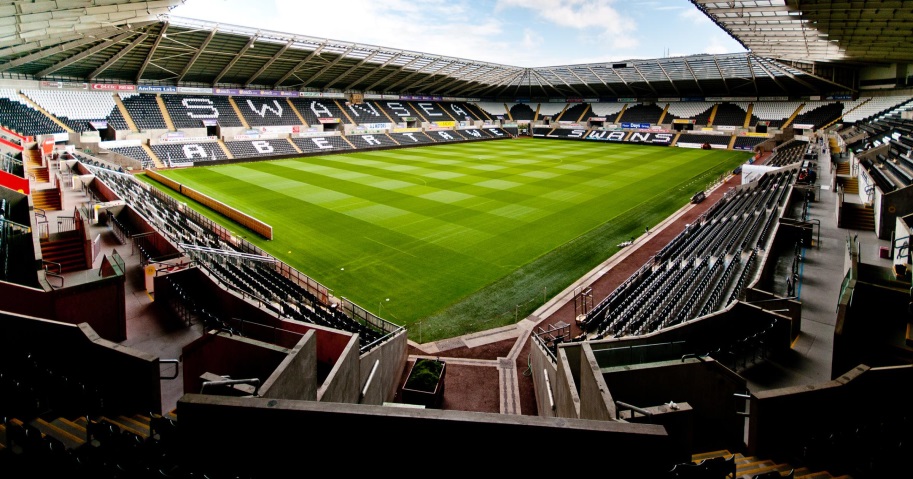 Dyma Stadiwm enwog Abertawe. Maent yn cynnalgemau a chyngherddau yma.Pwll Scott Scott’s Pit.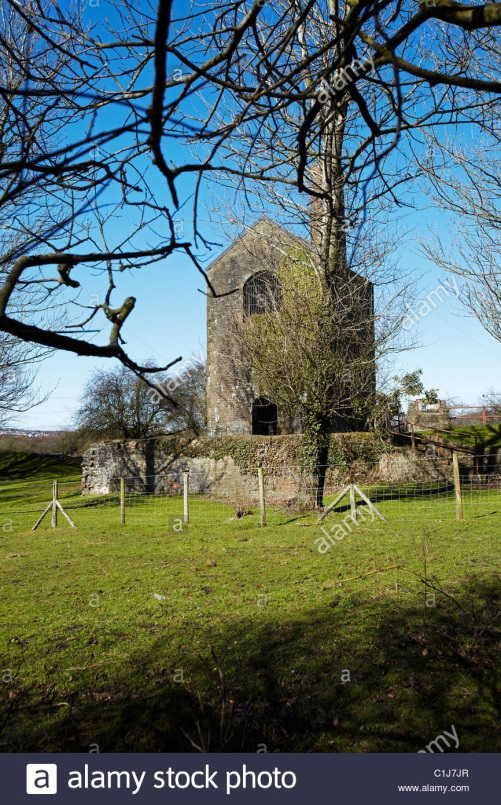 Dyma adfail sydd yn dangos y gwaith Copor a oedd arfer cael ei wneud yn Llansamlet Canolfan Adnoddau Bae Abertawe.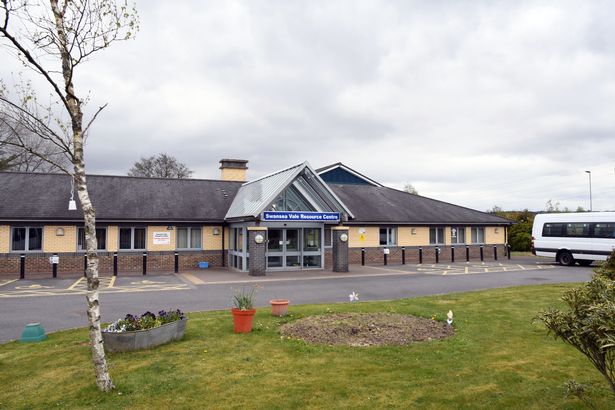 Dyma ganolfan ble rydym yn gallugwneud llawer o bethau megispartion, clybiau a.y.b                             Siop deganau Smyths.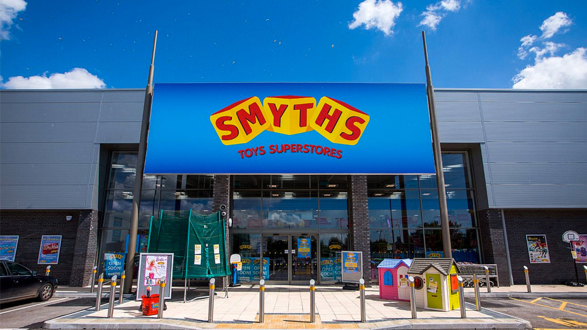 		Mae llawer o siopaiu mawr yn      			Llansamlet. Dyma hoff siop y plant		Siop deganau            Afon Tawe. 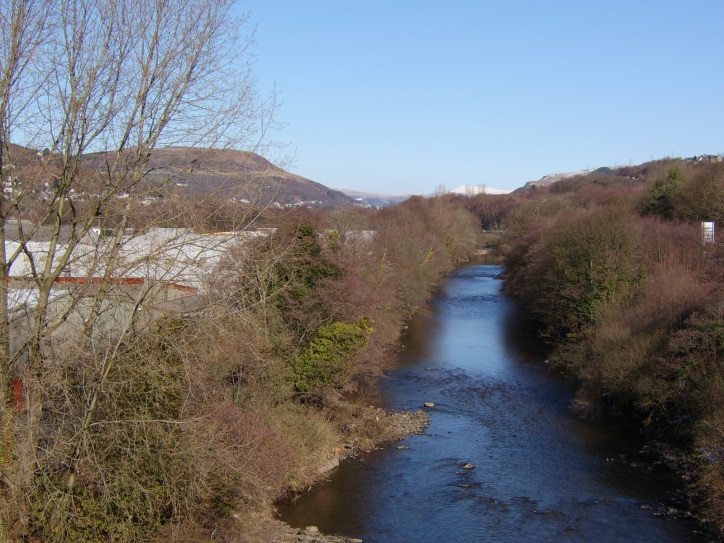 Dyma afon sy’n llifo trwy’r sir i lawr i’r mor. Mae’r afon yma yn un fawr oherwydd defnyddiwyd i gario copor amser maith yn ol. DVLA Abertawe.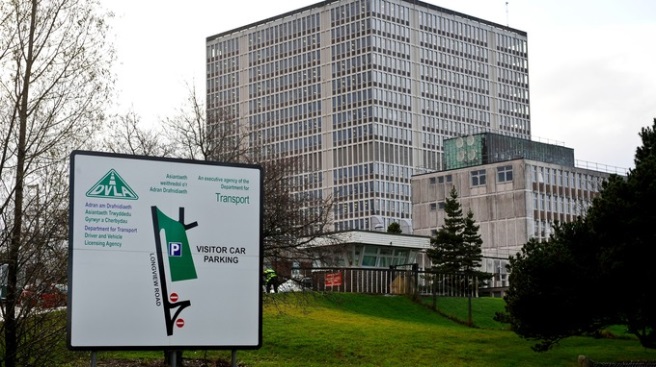 Dyma adeilad pwysig iawn yn y wlad. Yma maent yn cadw cofnod pob cerbyd yn y wlad.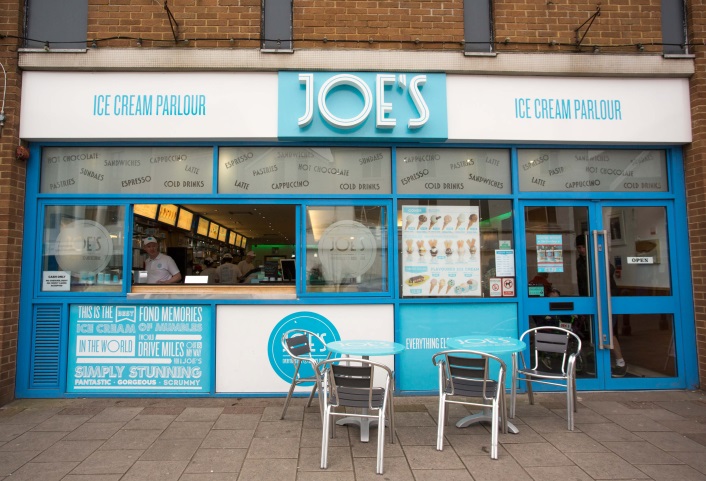 Siop Hufen iâ Joes.Dyma Hufen ia enwog yn Abertawe.Hufen ia gorau’r byd!